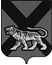 ТЕРРИТОРИАЛЬНАЯ ИЗБИРАТЕЛЬНАЯ КОМИССИЯ ГОРОДА  ДАЛЬНЕГОРСКАР Е Ш Е Н И Е02 августа 2017 г.                              г. Дальнегорск                          № 272/48О регистрации доверенных лиц кандидата Кобченко К.В.	Рассмотрев представленные в территориальную избирательную комиссию города Дальнегорска документы для регистрации доверенных лиц кандидата Кобченко Кирилла Валерьевича, выдвинутого по одномандатному избирательному округу № 15 на выборах депутатов Думы Дальнегорского городского округа, в соответствии с  пунктом 8 статьи 28, пунктом 2 статьи 54 Избирательного кодекса Приморского края, территориальная избирательная комиссия города ДальнегорскаРЕШИЛА:Зарегистрировать доверенными лицами кандидата Кобченко К.В.Шломину Юлию СергеевнуЛюбимову Светлану Эрнстовну	2. Выдать зарегистрированным доверенным лицам удостоверения установленного образца.Председатель комиссии			                                     С. Н. ЗарецкаяСекретарь заседания                                                                        Т. А. Березина